Схема-подсказка для ведения диалога в форме интервью о профессии космонавта Схема-подсказка для ведения диалога в форме интервью о насекомых Схема-подсказка для ведения диалога в форме интервью о  профессии поварСхема-подсказка для ведения диалога в форме интервью о  животных жарких стран№ Картинка-символКартинка-символЗначениеВарианты речевых обращений1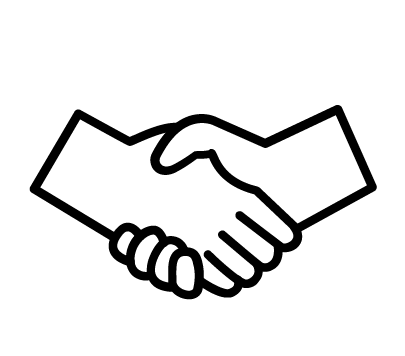 Приветствие- Здравствуйте!
- Добрый день (утро, вечер)!
- Мы рады встрече с вами!
- И др.2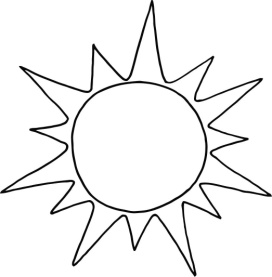 Знакомство-Разрешите представиться…-Я корреспондент….(имя, отчество).3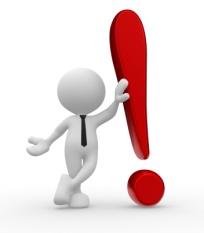 Тема диалога - Мы хотим побеседовать с Вами о космосе и профессии космонавта.4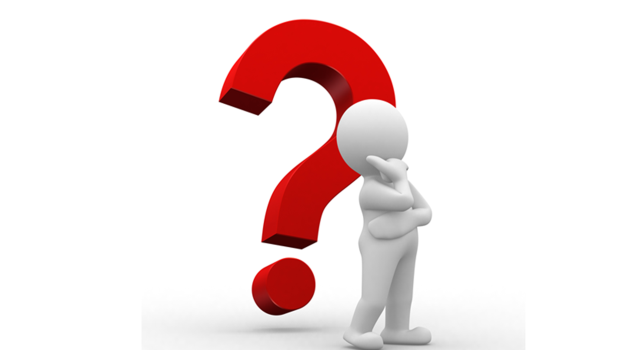 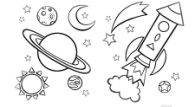 ВопросыЧто такое космос? 4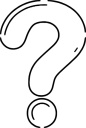 ВопросыКак называется профессия людей, которые работают в космосе?4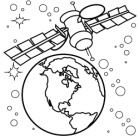 ВопросыЧто изучает космонавт?4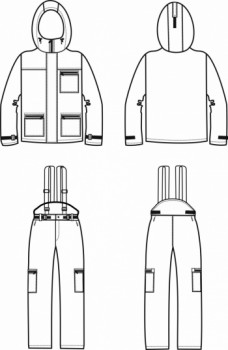 ВопросыКакая спецодежда у космонавта?4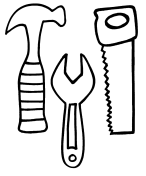 ВопросыКакие инструменты нужны космонавту?5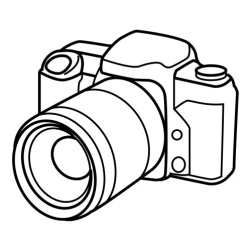 Фото на память- Разрешите с Вами сфотографироваться на память.6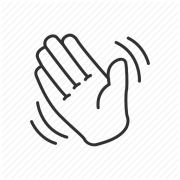 Выход из диалога. Благодарность- Большое спасибо. Желаю Вам творческих успехов. До свидания.№ Картинка-символКартинка-символЗначениеВарианты речевых обращений1Приветствие- Здравствуйте!
- Добрый день (утро, вечер)!
- Мы рады встрече с вами!
- И др.2Знакомство-Разрешите представиться…-Я корреспондент….(имя, отчество).3Тема диалога - Мы хотим побеседовать с Вами о насекомых.4ВопросыКаких насекомых вы знаете?Расскажите нам о каком – нибудь  насекомом?4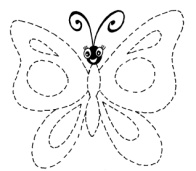 ВопросыКакие части тела есть у  этого насекомого?4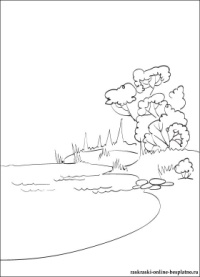 ВопросыГде оно обитает?4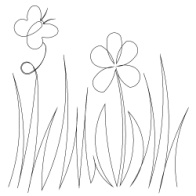 ВопросыЧем оно питается?5Фото на память- Разрешите с Вами сфотографироваться на память.6Выход из диалога. Благодарность- Большое спасибо. Желаю Вам творческих успехов. До свидания.№ Картинка-символКартинка-символЗначениеВарианты речевых обращений1Приветствие- Здравствуйте!
- Добрый день (утро, вечер)!
- Мы рады встрече с вами!
- И др.2Знакомство-Разрешите представиться…-Я корреспондент….(имя, отчество).3Тема диалога - Мы хотим задать  несколько вопросов о Вашей профессии. 4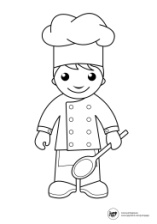 ВопросыРасскажите о себе и о своей профессии.4ВопросыПочему Вы выбрали профессию повара?4ВопросыКакая спецодежда у повара?4ВопросыКакие инструменты нужны повару?4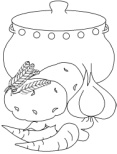 ВопросыРасскажите, пожалуйста,  рецепт самого полезного сока.5Фото на память- Разрешите с Вами сфотографироваться на память.6Выход из диалога. Благодарность- Большое спасибо. Желаю Вам творческих успехов. До свидания.№ Картинка-символКартинка-символЗначениеВарианты речевых обращений1Приветствие- Здравствуйте!
- Добрый день (утро, вечер)!
- Мы рады встрече с вами!
- И др.2Знакомство-Разрешите представиться…-Я корреспондент….(имя, отчество).3Тема диалога - Мы хотим побеседовать с Вами о насекомых.4ВопросыКаких животных жарких стран вы знаете?Расскажите нам о каком – нибудь  животном?4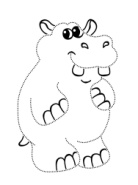 ВопросыОпишите его?4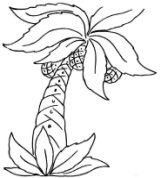 ВопросыЧем оно питается?4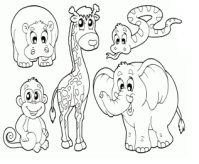 ВопросыНазовите детенышей.5Фото на память- Разрешите с Вами сфотографироваться на память.6Выход из диалога. Благодарность- Большое спасибо. Желаю Вам творческих успехов. До свидания.